第３６回萩まつり協賛萩 カ ッ プ テ ニ ス 大 会 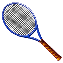 　日　　　時　　　　２０２３年９月２４日（日）午前８時３０分開始	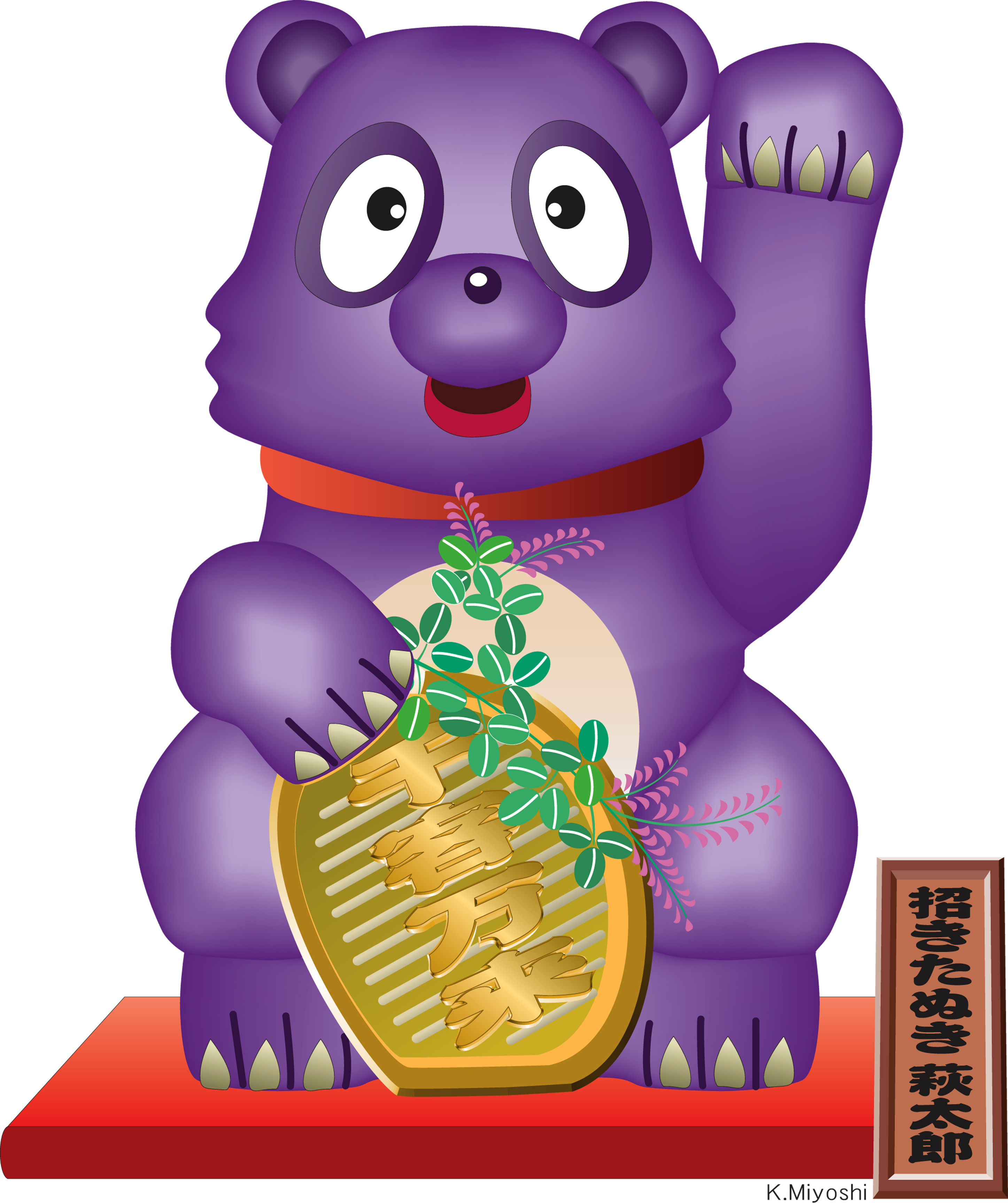 　場　　　所　　　　観音寺市総合運動公園テニスコート（　６面　）　　　　　　　　　　　　　　競技種目　　　　ミックスダブルス　（クラス分けあり）　参 加 費　　　　１チーム　３,０００円※　参加費は、当日納入してください。★申込書提出先　　 参加申込みは、下記に直接申込書をお持ちくださるか、　　　　　　　　　　　　　 　G-mailもしくはＦＡＸにて期日までに、お願いします。◎観音寺市役所商工観光課内　萩まつり実行委員会事務局「萩カップテニス大会」係　　　　　　　　　　　　　　　　　　　　　　　　ＴＥＬ　　　　０８７５－２３－３９３３FAX　　　　０８７５－２３－３９２０◎観音寺市硬式テニスクラブ　　　　　Ｇ-mail　：　kanonjitennis@gmail.com◎観音寺市総合運動公園事務所受付け　　　　　ＴＥＬ ：０８７５-２７-６１５７◎ＨＡＧＩインドアテニススクール　　　　　　　　TEL・FAX： ０８７５-５４-９５３３★申込み締め切り　　　９月１４日（木）まで　　　※　総受付チーム３０チームを目安としますので、早目にエントリーしてください。キ　　　リ　　　ト　　　リ　　　線第３６回萩まつり協賛萩 カ ッ プ テ ニ ス 大 会 申 込 書開催日：2023年9月24日　（日曜日） ８：３０～　　　場所：観音寺市総合運動公園テニスコート希望クラス　　・Aクラス（上級）　　・Bクラス（中級）　　・Cクラス（初級）（A・B・C希望するクラスに○を付けてください。）　　　　　※ドロー会議において、過去の結果を参考にしてクラス変更する場合があります。性　　別男　　性女　　性　　ふ　り　が　な氏　　名住　　所電　　話クラブ・サークル名